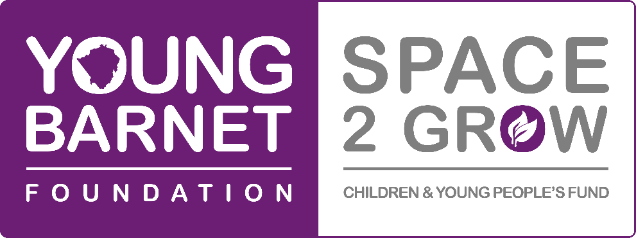 In partnership with Family Services at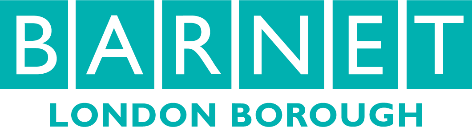 Space 2 Grow Children and Young People’s Fund Eighth round of funding - Summer 2019APPLICATION FORMYoung Barnet Foundation VisionWhere Barnet as one community, invests in all our children and young people, ensuring that they have opportunities for fun, growth, connection, success and celebration - helping today’s children become tomorrow’s confident, successful adults.INVEST       -       CONNECT       -       GROWI confirm, to the best of my knowledge and belief, all the information in this application is true and correct. I understand that you may ask for additional information at any stage of the application process.I confirm that I am responsible for my project and will comply with relevant legislation to ensure safe practices and policies are adhered to for both staff and participants of my project.I confirm that the organisation’s bank account has at least two signatories attached for payments. (On partnership bids, lead organisation signs on behalf of all) Please do not hesitate to contact us if you need clarification on any question in this form. Tel: 0203 621 6090 or email grants@youngbarnetfoundation.org.uk ONCE COMPLETE: Please email this form and any other relevant documents to:  grants@youngbarnetfoundation.org.ukEnter this category reference into the last question of Section 1: Project Summary. Where your project fits more than one category please choose the most applicable. 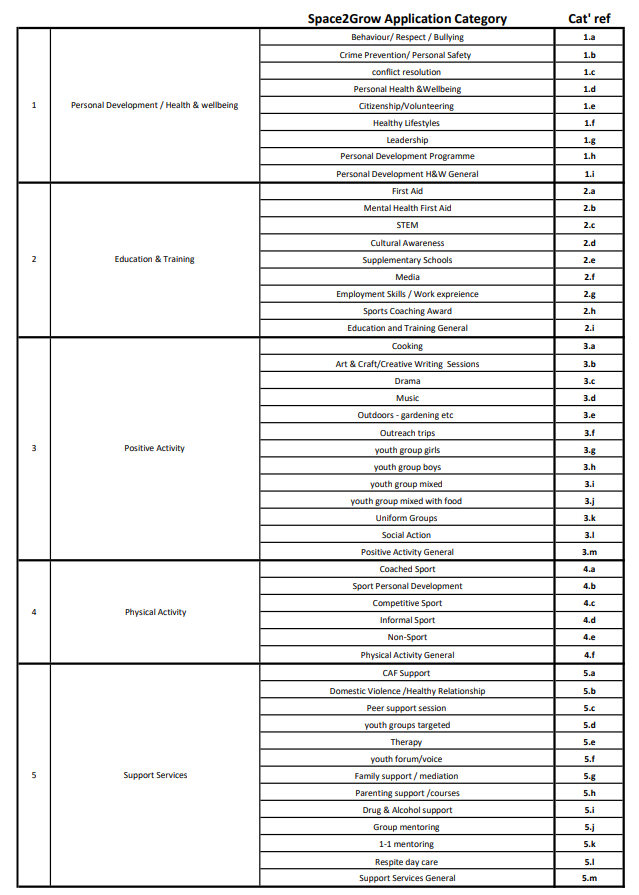 Organisational TypeSection 3: Your ProjectProposal Details. Please limit your answers to be within the maximum number of words requested Section 3: Your ProjectProposal Details. Please limit your answers to be within the maximum number of words requested Section 3: Your ProjectProposal Details. Please limit your answers to be within the maximum number of words requested Section 3: Your ProjectProposal Details. Please limit your answers to be within the maximum number of words requested Tips: 	Keep responses as short as possible	Where possible use bullet pointsThe word limit is as a maximum guide, you do not need to use it all. Tips: 	Keep responses as short as possible	Where possible use bullet pointsThe word limit is as a maximum guide, you do not need to use it all. Tips: 	Keep responses as short as possible	Where possible use bullet pointsThe word limit is as a maximum guide, you do not need to use it all. Internal Use Score1Describe your project (Max 200 words) 2Describe how your project will directly deliver against the Young Barnet Foundation vision and aims (Max 200 words)3Please outline how your project will:Develop emotional wellbeing & resilience And/orEnhance Social Inclusion And/or Support young people at transitional periods And/or deliver therapeutic activity And/or demonstrate social engagement(Max 250 Words)4Describe how the project will deliver against at least one of the application key criteria of:Meeting Emerging needAnd/orPiloting a new initiativeAnd/or Upscale an existing projectAnd/or Collaborate with other YBF member organisationsAnd/or Demonstrate urgent need for your participants.    (Max 500 words)5Demonstrate how the project/service is youth led/designed.  (Max 200 words)6How will you deliver your project? Please explain involvement of any project partners and their roles(Max 250 words)7Outline where your participants will come from and how you feel you can guarantee that you will get attendees to this project(Max 250 words)8Geographical locationWard(s) in which project will be delivered:Ward(s) participants will be from:  Internal Use only: Any comments for notes. Internal Use only: Any comments for notes. Internal Use only: Any comments for notes. Internal Use only: Any comments for notes. Section 4: Monitoring & EvaluationSection 4: Monitoring & EvaluationSection 4: Monitoring & EvaluationSection 4: Monitoring & EvaluationThe Monitoring and Evaluation (M&E) of your project are important for you to assess that your project is achieving what it set out to do. It also provides evidence of your success for you to use in your future funding applications. Young Barnet Foundation uses your M&E reports in the following ways: To ensure that we’re investing in organisations and projects that are making a clear and positive difference to young people in BarnetAs evidence to help attract more funding into the Space 2 Grow fund.The Monitoring and Evaluation (M&E) of your project are important for you to assess that your project is achieving what it set out to do. It also provides evidence of your success for you to use in your future funding applications. Young Barnet Foundation uses your M&E reports in the following ways: To ensure that we’re investing in organisations and projects that are making a clear and positive difference to young people in BarnetAs evidence to help attract more funding into the Space 2 Grow fund.The Monitoring and Evaluation (M&E) of your project are important for you to assess that your project is achieving what it set out to do. It also provides evidence of your success for you to use in your future funding applications. Young Barnet Foundation uses your M&E reports in the following ways: To ensure that we’re investing in organisations and projects that are making a clear and positive difference to young people in BarnetAs evidence to help attract more funding into the Space 2 Grow fund.The Monitoring and Evaluation (M&E) of your project are important for you to assess that your project is achieving what it set out to do. It also provides evidence of your success for you to use in your future funding applications. Young Barnet Foundation uses your M&E reports in the following ways: To ensure that we’re investing in organisations and projects that are making a clear and positive difference to young people in BarnetAs evidence to help attract more funding into the Space 2 Grow fund.We will ask you to collect the following quantitative data:Total number of sessions heldTotal cumulative number of attendees at the project (attendees per session x number of sessions held) Total number of unique participantsAge range of participantsTotal cumulative number of contact hoursSplit of male and female participants (approx. %)We will also ask the following:We will ask you to outline in less than 150 words the key achievement of the project.We will ask for a quote from at least one participantWe will also for a quote from at least one session leader  You will be asked to inform us of any pathways or continuation.An anonymous case study on one young personTo submit at least one photo pf your project (with relevant permission of any young people shown in shot) We will ask you to collect the following quantitative data:Total number of sessions heldTotal cumulative number of attendees at the project (attendees per session x number of sessions held) Total number of unique participantsAge range of participantsTotal cumulative number of contact hoursSplit of male and female participants (approx. %)We will also ask the following:We will ask you to outline in less than 150 words the key achievement of the project.We will ask for a quote from at least one participantWe will also for a quote from at least one session leader  You will be asked to inform us of any pathways or continuation.An anonymous case study on one young personTo submit at least one photo pf your project (with relevant permission of any young people shown in shot) We will ask you to collect the following quantitative data:Total number of sessions heldTotal cumulative number of attendees at the project (attendees per session x number of sessions held) Total number of unique participantsAge range of participantsTotal cumulative number of contact hoursSplit of male and female participants (approx. %)We will also ask the following:We will ask you to outline in less than 150 words the key achievement of the project.We will ask for a quote from at least one participantWe will also for a quote from at least one session leader  You will be asked to inform us of any pathways or continuation.An anonymous case study on one young personTo submit at least one photo pf your project (with relevant permission of any young people shown in shot) 9Will you be using Upshot to collect your data? If no, what system/how will you be collecting your data?Yes / No10Confirmation to comply with the M&E requirements listed aboveYes / NoSection 5: Funding Requirements and Sources (to the nearest £)Section 5: Funding Requirements and Sources (to the nearest £)Section 5: Funding Requirements and Sources (to the nearest £)Section 5: Funding Requirements and Sources (to the nearest £)Section 5: Funding Requirements and Sources (to the nearest £)Section 5: Funding Requirements and Sources (to the nearest £)11Item or activityCost £Cost £Amount requested from the Space 2 Grow Children and Young People Fund £Amount requested from the Space 2 Grow Children and Young People Fund £11Staff costs11Activity costs11Volunteer expenses11Equipment costs11Any other costs11Total11Where not applicable – leave blank.  A full breakdown can be attached to support this section.Where not applicable – leave blank.  A full breakdown can be attached to support this section.Where not applicable – leave blank.  A full breakdown can be attached to support this section.Where not applicable – leave blank.  A full breakdown can be attached to support this section.Where not applicable – leave blank.  A full breakdown can be attached to support this section.12Please describe any contribution you and/or your partners are making towards this project stating the followingSource of funding12Please describe any contribution you and/or your partners are making towards this project stating the followingAmount in £12Please describe any contribution you and/or your partners are making towards this project stating the followingConfirmed Y/N12Please describe any contribution you and/or your partners are making towards this project stating the followingIf no, when will you hear?13Please describe how you have calculated your costs and provide any additional evidence (quotes etc.) where necessary14Please confirm the total project cost (£)15Please confirm the amount requested from the Space2Grow Children and Young People Fund (£)Internal Use onlyInternal Use onlyInternal Use onlyInternal Use onlyInternal Use onlyScoreSection 6: DeclarationName PositionDateDocuments to include in your bidYes / No / NAYour organisation’s governing document or constitutionTwo years of latest approved accounts (speak to the Young Barnet Foundation Grants Officer prior to submission if this is not available).Safeguarding PolicyInsurance – Please give details of your insurance and attach copies INSURANCEEmployer’s Liability (if the applicant has any employees as defined under the Employers Liability (Compulsory Insurance) Act 1969)Public Liability (minimum limit of indemnity £2,000,000) Community Interest Companies only:Memorandums or Articles of AssociationSpace2Grow Application Category